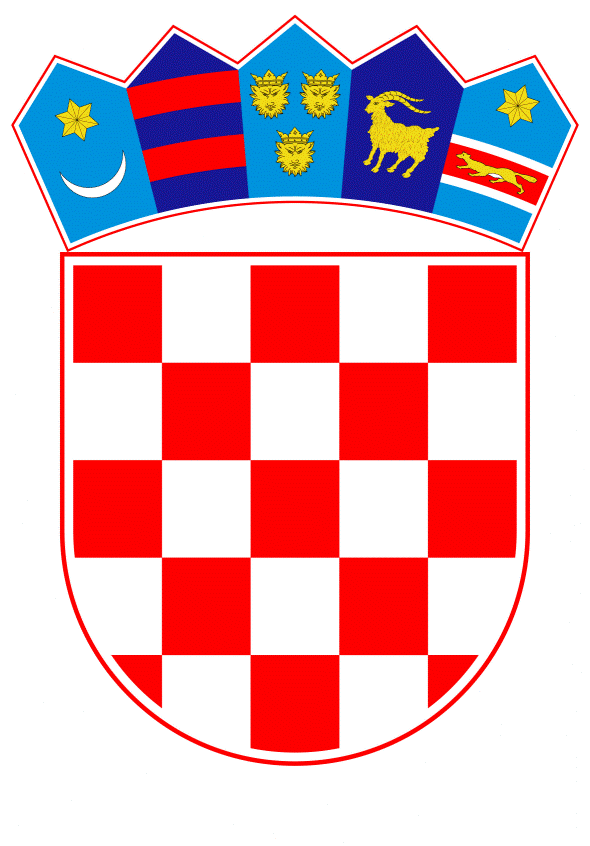 VLADA REPUBLIKE HRVATSKEZagreb, 2. prosinca 2021.______________________________________________________________________________________________________________________________________________________________________________________________________________________________PrijedlogNa temelju članka 31. stavka 3. Zakona o Vladi Republike Hrvatske („Narodne novine“, br. 150/11., 119/14., 93/16. i 116/18.), Vlada Republike Hrvatske je na sjednici održanoj _________ 2021. donijelaZ A K L J U Č A K1.	Prihvaća se Drugo, treće i četvrto periodičko izvješće Republike Hrvatske prema Konvenciji o pravima osoba s invaliditetom, u tekstu koji je dostavilo Ministarstvo rada, mirovinskoga sustava, obitelji i socijalne politike aktom, KLASA: 910-01/20-01/37, URBROJ: 524-08-02-01/1-21-58, od 29. listopada 2021.2.	Zadužuje se Ministarstvo rada, mirovinskoga sustava, obitelji i socijalne politike da, putem Ministarstva vanjskih i europskih poslova, dostavi Odboru za prava osoba s invaliditetom Ujedinjenih naroda Izvješće iz točke 1. ovoga Zaključka, u prijevodu na engleski jezik.3.	Zadužuje se Ministarstvo rada, mirovinskoga sustava, obitelji i socijalne politike da o ovome Zaključku izvijesti nadležna tijela, nositelje izrade Izvješća iz točke 1. ovoga Zaključka.KLASA:URBROJ: Zagreb,									       PREDSJEDNIK									mr. sc. Andrej PlenkovićO B R A Z L O Ž E N J EHrvatski sabor je na sjednici 1. lipnja 2007. donio Zakon o potvrđivanju Konvencije o pravima osoba s invaliditetom i Fakultativnog protokola uz Konvenciju o pravima osoba s invaliditetom („Narodne novine - Međunarodni ugovori“, br. 6/07. i 3/08.), čime je Republika Hrvatska iskazala svoje opredjeljenje za puno ostvarivanje svih temeljenih ljudskih prava osoba s invaliditetom.Sukladno članku 35. Konvencije o pravima osoba s invaliditetom i Fakultativnog protokola uz Konvenciju o pravima osoba s invaliditetom, države stranke imaju obvezu Odboru za prava osoba s invaliditetom Ujedinjenih naroda podnositi izvješća.Odbor za prava osoba s invaliditetom je za vrijeme 13. sastanka radne skupine Odbora, održanog od 30. ožujka do 2. travnja 2020., usvojio listu pitanja za pripremu Drugog, trećeg i četvrtog periodičkog izvješća Republike Hrvatske prema Konvenciji o pravima osoba s invaliditetom, s rokom dostave izvješća do 15. rujna 2021. Ministarstvo rada, mirovinskoga sustava, obitelji i socijalne politike je, kao koordinator provedbe Konvencije o pravima osoba s invaliditetom, u suradnji s nadležnim državnim tijelima izradilo prijedlog traženog izvješća, međutim rok za dostavu izvješća Odboru za prava osoba s invaliditetom je u suradnji s Ministarstvom vanjskih i europskih poslova produljen na studeni 2021. Produljenje roka je uslijedilo radi kompleksnosti izrade izvješća s obzirom na to da je u njegovoj izradi sudjelovalo 18 tijela državne uprave, a koja su u okviru pripreme odgovora iz svoje nadležnosti prikupljali i objedinjavali podatke tijela javne vlasti i/ili jedinice lokalne i područne (regionalne) samouprave. Izvješće predstavlja odgovore nadležnih tijela na 33 postavljena pitanja grupirana u tri dijela:1.	pitanja koja se odnose na svrhu i opće obveze (članci 1. - 4. Konvencije), a vezana su uz provedbu preporuka koje je Odbor za prava osoba s invaliditetom dostavio Republici Hrvatskoj u svojim prethodnim zaključnim napomenama, te postignutim rezultatima provedbe Nacionalne strategije za uključivanje Roma od 2013. do 2020. godine2.	pitanja koja se odnose na Specifična prava (članci 5. - 30. Konvencije): jednakost i nediskriminacija osobito u pogledu žena s invaliditetom, prava djece s teškoćama u razvoju, podizanje razine svijesti, osiguravanje pristupačnosti, postupanja u rizičnim situacijama, jednakost pred zakonom, pristup pravosuđu, osobna sloboda i sigurnost, sloboda od mučenja ili okrutnog, nečovječnog ili ponižavajućeg ponašanja, zaštita od nasilja, zaštita osobnog integriteta osobe, proces deinstitucionalizacije, osiguravanje usluga u zajednici, pravo na pristup informacijama, pružanje odgovarajuće podrške roditeljima djece s teškoćama u razvoju, inkluzivno obrazovanje, dostupnost i pristupačnost zdravstvenih usluga, zapošljavanje i rad, sudjelovanje u političkom, javnom i kulturnom životu i sportu, te unaprjeđenje zakonodavstva3.	pitanja koja se odnose na Specifične obaveze (članci 31. - 33. Konvencije) vezana uz prikupljanje i obradu statističkih podataka, međunarodnu suradnju i nacionalnu provedbu Konvencije o pravima osoba s invaliditetom i praćenje provedbe.Kroz odgovore na navedena pitanja nadležna tijela prikazala su poduzete mjere i aktivnosti u svrhu ostvarenja obveza preuzetih Konvencijom te ostvareni napredak u promicanju prava djece s teškoćama u razvoju i osoba s invaliditetom u okviru izvještajnog razdoblja od 2015. do 2021. S obzirom na ograničenje broja riječi izvješća, maksimalno 21.200 riječi na engleskom jeziku, istom su priložena i 43 privitka u kojima su detaljnije pojašnjena određena postignuća.Slijedom navedenoga, predlaže se prihvaćanje Drugog, trećeg i četvrtog periodičkog izvješća Republike Hrvatske prema Konvenciji o pravima osoba s invaliditetom. Predlagatelj:Ministarstvo rada, mirovinskoga sustava, obitelji i socijalne politike Predmet:Drugo, treće i četvrto periodičko izvješće Republike Hrvatske prema Konvenciji o pravima osoba s invaliditetom